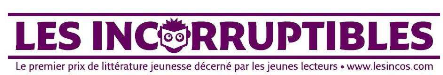 Carnet du lecteurPrénom : ……………………………………………Nom : ……………………………………………….Je ne peux emprunter qu’un livre à la fois. Chaque emprunt ne peut pas durer plus de deux semaines. J’ai le droit d’emmener le livre à la maison.Je m’engage à prendre soin des livres. Je les range dans la pochette prévue à cet effet.Mes parents peuvent le lire. Quand j’ai fini un livre, je pense à remplir ce carnet et à compléter le quiz joint dans la pochette. Je respecte la charte des Incorruptibles. Au mois de mai, je voterai pour mon livre préféré.							Signature : 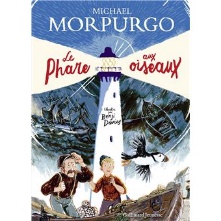 Le phare aux oiseauxMichael MORPURGO• Histoire : ✰✰✰✰✰• Illustrations : …………………………………………………...…………………………………………………………………...……………………………………………………………….…..• Mon avis : ……………………………………………………...…………………………………………………………………...……………………………………………………………….…..…………………………………………………………………...• Histoire : ✰✰✰✰✰• Illustrations : …………………………………………………...…………………………………………………………………...……………………………………………………………….…..• Mon avis : ……………………………………………………...…………………………………………………………………...……………………………………………………………….…..…………………………………………………………………...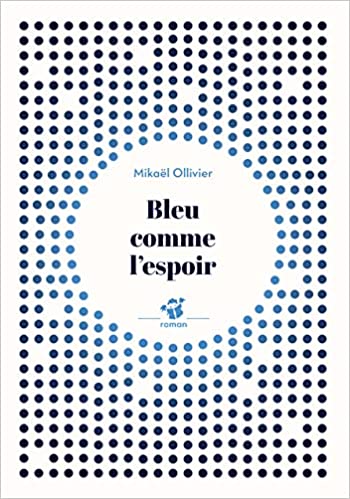 Bleu comme l’espoirMikaël OLLIVIER• Histoire : ✰✰✰✰✰• Illustrations : …………………………………………………...…………………………………………………………………...……………………………………………………………….…..• Mon avis : ……………………………………………………...…………………………………………………………………...……………………………………………………………….…...• Histoire : ✰✰✰✰✰• Illustrations : …………………………………………………...…………………………………………………………………...……………………………………………………………….…..• Mon avis : ……………………………………………………...…………………………………………………………………...……………………………………………………………….…...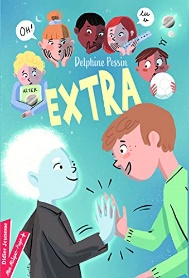 ExtraDelphine Pessin• Histoire : ✰✰✰✰✰• Illustrations : …………………………………………………...…………………………………………………………………...……………………………………………………………….…..• Mon avis : ……………………………………………………...…………………………………………………………………...……………………………………………………………….…..…………………………………………………………………...• Histoire : ✰✰✰✰✰• Illustrations : …………………………………………………...…………………………………………………………………...……………………………………………………………….…..• Mon avis : ……………………………………………………...…………………………………………………………………...……………………………………………………………….…..…………………………………………………………………...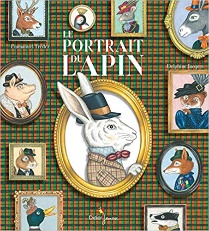 Le portrait du lapinEmmanuel TREDEZ, Delphine JACQUOT• Histoire : ✰✰✰✰✰• Illustrations : …………………………………………………...…………………………………………………………………...……………………………………………………………….…..• Mon avis : ……………………………………………………...…………………………………………………………………...……………………………………………………………….…..…………………………………………………………………...• Histoire : ✰✰✰✰✰• Illustrations : …………………………………………………...…………………………………………………………………...……………………………………………………………….…..• Mon avis : ……………………………………………………...…………………………………………………………………...……………………………………………………………….…..…………………………………………………………………...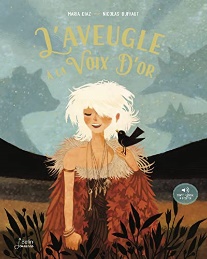 L’aveugle à la voix d’orMaria Diaz, Jack de Almeida Fourré et Nicolas Duffaut• Histoire : ✰✰✰✰✰• Illustrations : …………………………………………………...…………………………………………………………………...……………………………………………………………….…..• Mon avis : ……………………………………………………...…………………………………………………………………...……………………………………………………………….…..…………………………………………………………………...• Histoire : ✰✰✰✰✰• Illustrations : …………………………………………………...…………………………………………………………………...……………………………………………………………….…..• Mon avis : ……………………………………………………...…………………………………………………………………...……………………………………………………………….…..…………………………………………………………………...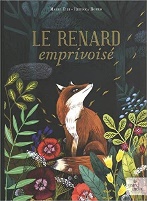 Le renard emprivoiséMarie TIBI, Rebecca ROMEO• Histoire : ✰✰✰✰✰• Illustrations : …………………………………………………...…………………………………………………………………...……………………………………………………………….…..• Mon avis : ……………………………………………………...…………………………………………………………………...……………………………………………………………….…..…………………………………………………………………...• Histoire : ✰✰✰✰✰• Illustrations : …………………………………………………...…………………………………………………………………...……………………………………………………………….…..• Mon avis : ……………………………………………………...…………………………………………………………………...……………………………………………………………….…..…………………………………………………………………...